Les fruits de l’automneLexiqueLes fruits de l’automneLexique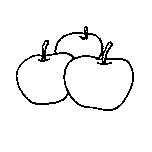 les pommes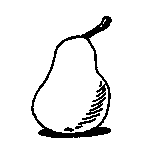 La poire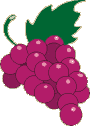 Le raisin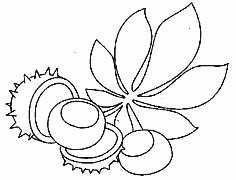 Les marrons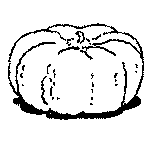 Le potiron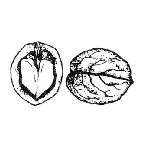 La noix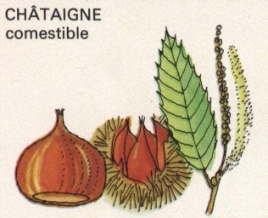 La châtaigne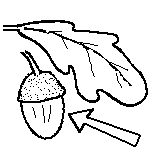 Le gland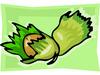 Les noisettesles pommesLa poireLe raisinLes marronsLe potironLa noixLa châtaigneLe glandLes noisettes